Lampionový průvodPátek 27. října 2017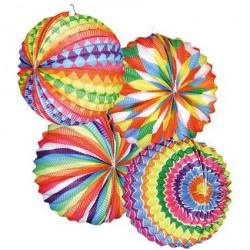 od „Loany“ na náměstís hudebním doprovodemDechové kapely z Kelčepod vedením pana Vladimíra Kutálka.Po projevu starosty města vystoupí děti z Mateřské školy Kelč,na závěr ohňostroj.Sraz všech účastníků je v 17:30h. u „Loany“